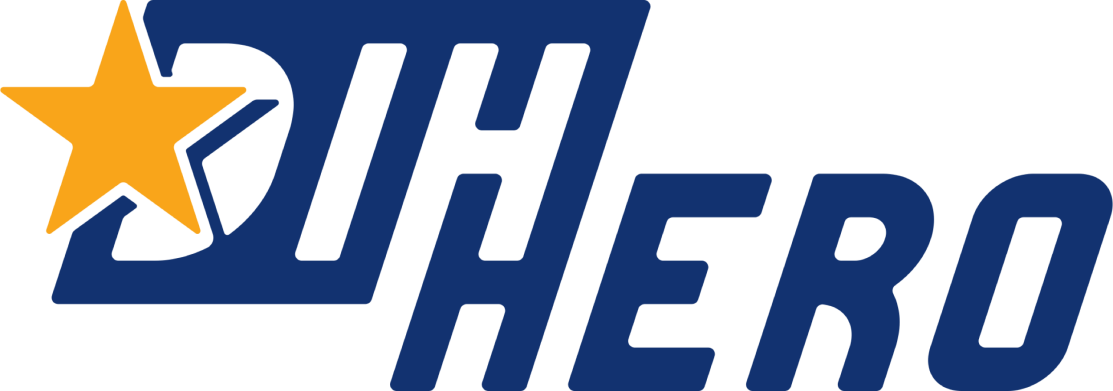 Technology Demonstrator Open Call 2021 under the DIH-HERO innovation actionShort name of the TD: Lead TD partner:Date:Please note that this proposal template may be used for information purposes only. Part 2 of the proposal will have to be saved in pdf format and will have to be uploaded in the online application form. Proposals will have to be submitted using the online application form provided at www.dih-hero.euAbstract(max. 500 words) Briefly describe the TD project and its major objective.Describe the new, innovative and enhanced robotic solution to be demonstrated applicable in the healthcare/robotics domain.Describe how the TD project creates new links inside the value chain.Describe the clinical relevance of the TD project.Excellence(max. 2 pages)Describe the ambition of the proposed experiment.Explain the innovative nature of the technologies, products, or services offered through the TD project.Elaborate on the soundness of the technical approach.Describe the novel use of value chains inside and outside healthcare.Impact(max. 2 pages)Analyze the market opportunity and market readiness level.Explain the commercial strategy and the scalability accompanying the TD project.How are you planning to generate new business etc.?Describe the healthcare impact.What is the added value of the TD? How does the planned TD improve service quality and outcomes in healthcare? Elaborate on the Economic impactIn what way does the TD contribute to cost savings and job transformations, skill enhancement etc.?Develop a business model and funding planDescribe the contribution to and adoption of standardsExplain the contribution to EU wide adoption of Robotics in HealthcareImplementation (max. 2 pages)Explain the end-user involvement and the alignment with the proposalDefine the team capabilities and management capacity of actionDevelop a work plan, specifying the work division among partners (incl. deliverables and milestones)Depict the resource utilization and efficiencyTD Partner profiles (max. 0.5 -1 page per partner)Give each partner's capabilities and experiences regarding the TD and its particular contribution to the current one.Why is the collaboration of all the partners expected to reach the desired outcomes regarding healthcare and economic impacts?Ethical issues, data protection, and privacy(max. 2 pages)Describe any issues on ethics, data protection, and privacy of relevance for the TD projects. Describe any potential risks and appropriate mitigation measures. 